Угарный газ - требования безопасностиУгарный газ является токсичным газом, не имеющим цвета и запаха. Его невозможно увидеть или почувствовать запах, поэтому он может убить незаметно. Было бы ошибкой думать, что угроза отравления существует только в домах с печным отоплением. Окись углерода образуется при неполном сгорании ЛЮБОГО топлива. Газ, уголь, дрова, бензин и так далее — не имеет значения. Различна лишь степень риска.Так, наиболее распространенными источниками такого газа являются неисправные газовые, масляные, дровяные печи, газовые приборы, нагреватели воды в бассейнах и двигатели, выбрасывающие выхлопные газы.Недостаточный доступ свежего воздуха к печи также может способствовать скоплению в доме угарного газа. Тесные конструкции домов также увеличивают риск отравлений, поскольку они не обеспечивают свободную вентиляцию.Особую бдительность нужно проявлять при обильных снегопадах и резкой перемене погоды. Температурные колебания, сильный переменный ветер и снегопады могут привести к разрушению дымоходов и замерзанию льда на них. А это в свою очередь приводит к частичному или полному прекращению тяги. Продукты сгорания газа не удаляются, а попадают в помещение и вызывают тяжелейшее отравление.Часто к трагедии приводит несоблюдение правил безопасности при использовании газовых приборов. Как правило, это случается там, где плохо подготовились к отопительному сезону: не прочистили дымоход, в результате чего образовался засор или завал, не восстановили разрушающиеся оголовки дымоходов.Еще одной причиной может быть отсутствие или неправильно работающая вентиляция в помещении. Очень важно проверять тягу. Отравление возможно и от дровяных печей в банях. При эксплуатации печей на газовом и дровяном топливе нужно следить за дымоходами, очищать их от сажи и нагара, следить за работой системой вентиляции и в случае неполадок сразу обращаться к специалистам. Ответственность за состояние дымоходов и вентиляции несут в равной степени и владелец квартиры, и эксплуатирующая организация.Хозяева домов и квартир обязаны содержать в исправном и работоспособном состоянии дымоходы и вентиляционные каналы, а также немедленно извещать о неисправностях бытового газового оборудования, наличии запаха газа в помещении.Во избежание отравления угарным газом перед каждым розжигом и в процессе работы водонагревателей и отопительных приборов обязательно проверяйте наличие тяги в дымоходе.При плохой тяге или ее отсутствии, неисправной автоматике пользоваться газовыми приборами категорически запрещается. При запахе газа нужно срочно звонить в аварийную газовую службу.Признаки отравления:а) При  легкой степени:-появление ощущения тяжести и пульсаций  в голове:-боль  в области висков и лба, потемнение и  мелькание «мушек» в глазах, шум  в ушах;-покраснение кожных покровов,  сердцебиение, оглушенность, дрожь, слабость, тошнота и рвота.б) При более тяжелой степени:-нарастающая мышечная слабость, учащение пульса, расширение  зрачков,  поверхностное дыхание, головокружение;-путаное сознание, сонливость, затем – потеря сознания;-непроизвольное  опорожнение кишечника и мочевого пузыря;-появление  синюшности на лице, возможно – розовых пятен.При   поверхностном дыхании, глухом  сердцебиении, начале  судорог возможна смерть.Первая помощь пострадавшим:-вынести на свежий воздух и положить на спину горизонтально;-при любой погоде – расстегнуть одежду и открыть грудную клетку;-напоить горячим сладким чаем или кофе;-охладить лицо  и грудь (холодная вода, охлажденная тряпка, лед или снег);-в крайнем случае, если нет воды или снега, смочить  в чай любую тряпку и обвязать ею голову.		Если пострадавший не приходит  в себя:	-любым способом вызвать раздражение  в носу (пером,  веточкой, табаком, горчицей, нашатырным спиртом), т.е. заставить потерпевшего чихать;	-полезно проводить  растирания груди до появления дыхания (варежкой, шарфом и другими предметами);	-провести искусственное дыхание;	-направить пострадавшего в лечебное учреждение.Для профилактики отравления угарным газом: - регулярно проверяйте исправность устройств, работающих на горючем топливе, а также состояние печных труб, дымоходов и вентиляционных люков;- позаботьтесь о хорошей вентиляции помещений, где используется такое оборудование;- не закрывайте заслонку в дымоходе, пока огонь полностью не погаснет;- не оставляйте машину с работающим двигателем в гараже;- не спите в автомобиле с работающим двигателем.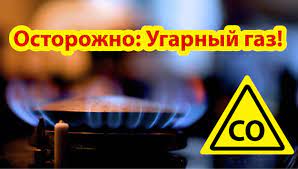 УВАЖАЕМЫЕ ГРАЖДАНЕ!СОБЛЮДАЙТЕ ТРЕБОВАНИЯ ПОЖАРНОЙ БЕЗОПАСНОСТИ!В случае беды немедленно сообщите в экстренные службы:«112» — Единая служба спасения.